О внесении изменений в постановление администрации Новокубанского городского поселения от 26.04.2021 года № 483 «Об организации проведения Пасхальных мероприятий на территории Новокубанского городского поселения Новокубанского районаВ связи с проведением на территории Новокубанского городского поселения Новокубанского района Пасхальных мероприятий и в целях обеспечения общественной безопасности, п о с т а н о в л я ю:Во исполнение постановления главы администрации (губернатора) Краснодарского края от 13 марта 2020 года № 129 с изменениями от 29.04.2021 года № 247 «О продлении режима «Повышенная готовность» продлить режим «Повышенная готовность» на территории Новокубанского городского поселения Новокубанского района с 01 мая 2021 года по 12 мая 2021 года включительно.Отменить подпункт 3 пункта 1 постановления администрации Новокубанского городского поселения Новокубанского района от 26.04.2021 года № 483.Подпункт 4 пункта 1 изложить в следующей редакции:- выполнить работы по наведению санитарного порядка на территории центрального кладбища (Давтян).         	Дополнить пунктами следующего содержания:Рекомендовать: Гражданам находящимся на территории Новокубанского городского поселения ограничить посещение кладбищ в период с 1 мая 2021 года по 12 мая 2021 года, за исключением случаев обращения за предоставлением услуг по погребению и (или) участия в погребении;Гражданам находящимся на территории Новокубанского городского поселения Новокубанского района соблюдение масочного режима и социальной дистанции, а также всем гражданам с болезнями органов дыхания, диабетом, сердечно-сосудистыми и иными хроническими заболеваниями  и гражданам старше  65 лет соблюдение режима самоизоляции. Настоятелям храмов Новокубанского городского поселения Новокубанского района проводить службы на территории храмов с соблюдением масочного режима и условий социальной дистанции.Начальнику отдела жилищно-коммунального хозяйства, транспорта и связи администрации Новокубанского городского поселения Новокубанского района (Синельников) обеспечить организацию дорожного движения на период с 06 ч. 00 мин. до 15 ч. 00 мин. 02 мая 2021 года и с 08 ч. 00 мин. до 15 ч. 00 мин. 11 мая 2021 года согласно приложению №1;6. Отделу организационно-кадровой работы администрации Новокубанского городского поселения Новокубанского района (Тарасова) данное постановление разместить на официальном сайте администрации Новокубанского городского поселения Новокубанского района и информационно-телекоммуникационной сети «Интернет».           7. Контроль за выполнением настоящего постановления возложить на заместителя главы Новокубанского городского поселения Новокубанского района С.Б. Гончарова.8. Постановление вступает в силу со дня его подписания.Глава Новокубанского городского поселения					            Новокубанского района                                                                     П.В. Манаков      ПРИЛОЖЕНИЕ № 1                          УТВЕРЖДЕНО                                                      постановлением администрации                                                                  Новокубанского городского поселения                                        Новокубанского района                                     от 29.04.2021  № 506Схема организации дорожного движения на городском кладбище Новокубанского городского поселения Новокубанского района в период проведения Пасхальных мероприятий.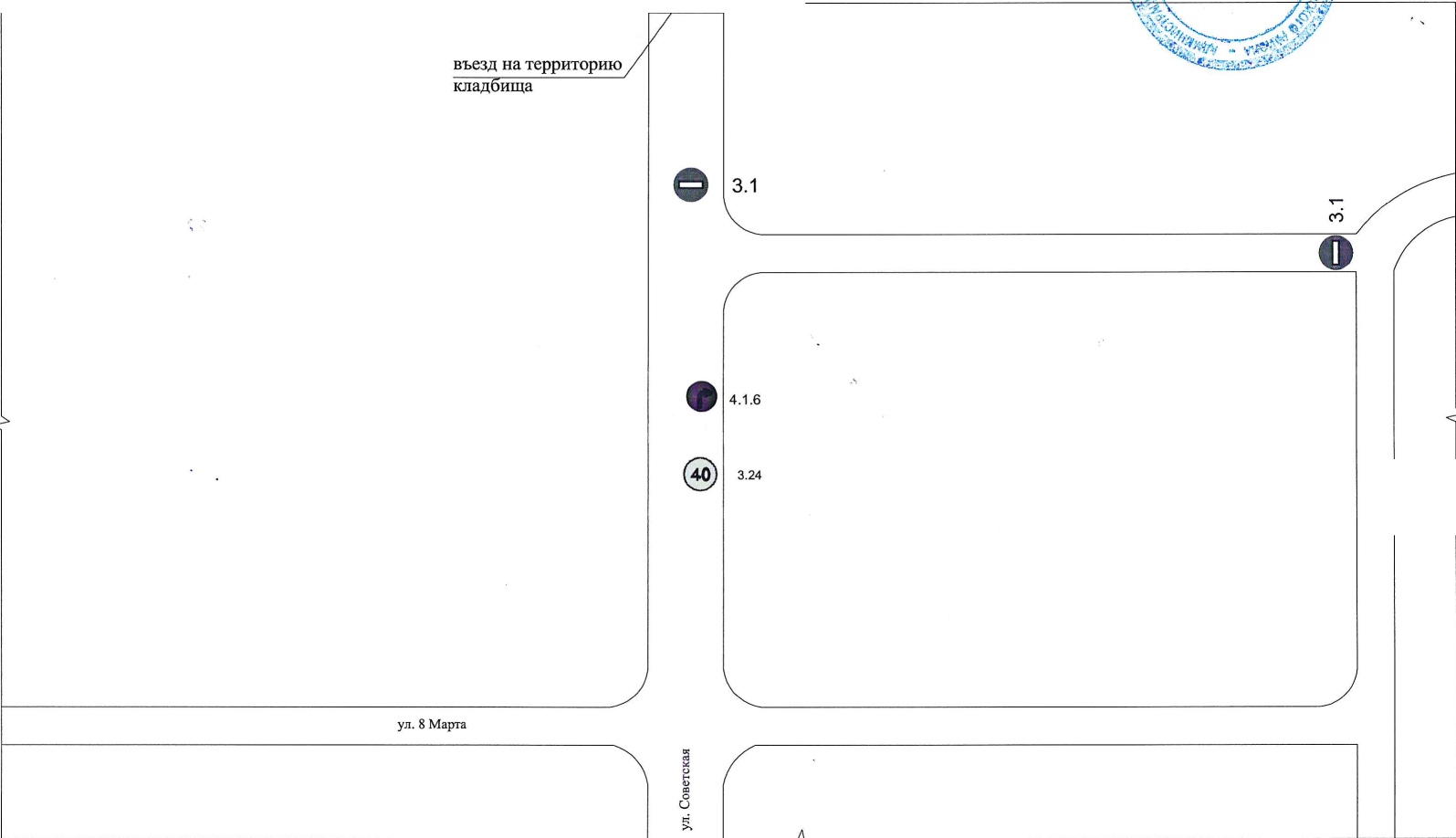 Заместитель главы Новокубанского городского поселения						 Новокубанского района                                                                    С.Б. Гончаров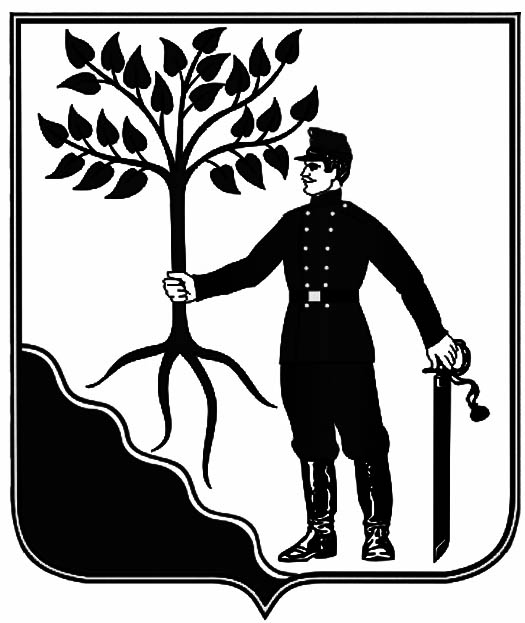 АДМИНИСТРАЦИЯАДМИНИСТРАЦИЯНОВОКУБАНСКОГО ГОРОДСКОГО ПОСЕЛЕНИЯНОВОКУБАНСКОГО ГОРОДСКОГО ПОСЕЛЕНИЯНОВОКУБАНСКОГО  РАЙОНАНОВОКУБАНСКОГО  РАЙОНАПОСТАНОВЛЕНИЕПОСТАНОВЛЕНИЕОт  29.04.2021                                            № 506г. Новокубанскг. Новокубанск